WCZESNE WSPOMAGANIE ROZWOJU DZIECKAOpracowanie: Natalia Mikos 			Temat zajęć: Zwierzakowe puzzle.Odbiorcy: Dzieci od 2 roku życia; trudności z koordynacją oko-ręka.Rozwijane kompetencje:Porozumiewanie się w języku ojczystym:Kształtowanie gotowości do nauki pisania i czytania.Matematyczne i podstawowe kompetencje naukowo-techniczne:Wykonywanie instrukcji,Wspomaganie rozwoju intelektualnego.Umiejętność uczenia się:Uczenie się ukierunkowane na osiągnięcie celu,Przygotowanie do różnych form nauki,Gospodarowanie własnym czasem,Wspieranie samodzielności.Cele ogólne:Rozwijanie sprawności manualnej i motorycznej.Doskonalenie koordynacji oko-ręka.Rozwijanie spostrzegania.Wzmacnianie mięśni drobnych palców.Kształtowanie prawidłowego chwytu.Wydłużanie czasu skupienia uwagi na zadaniu.Doskonalenie umiejętności rozumienia i wykonywania poleceń.Cele operacyjne:Dziecko:Potrafi prawidłowo chwycić puzzle.Potrafi samodzielnie połączyć puzzle z dwóch części.Potrafi skupić się na wykonywanym zadaniu.Rozumie i potrafi samodzielnie wykonać polecenie.PROPOZYCJA ZABAWY – ZWIERZAKOWE PUZZLEPrzygotowanie: Wydrukuj puzzle w kolorze na kartkach technicznych. Przyklej kartki do kartonowego spodu. Starannie wytnij puzzle.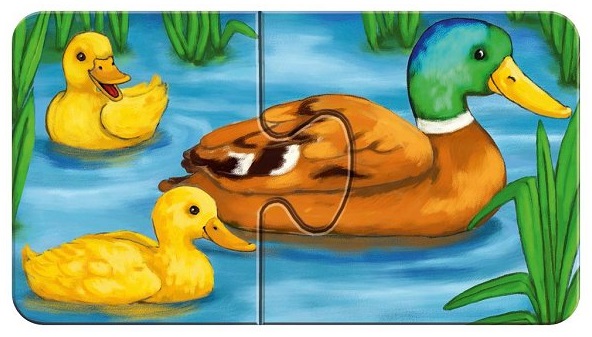 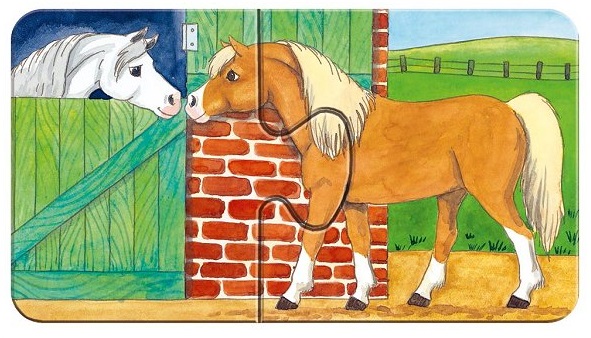 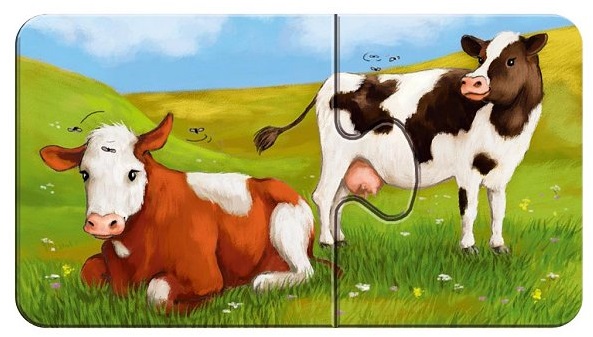 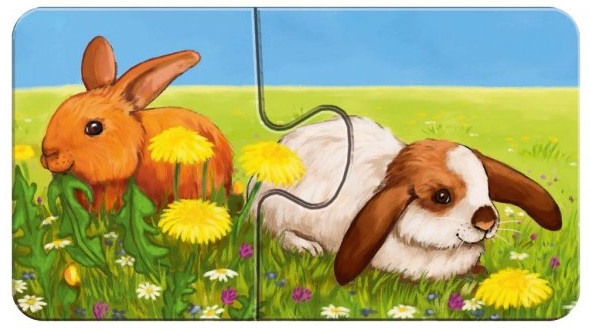 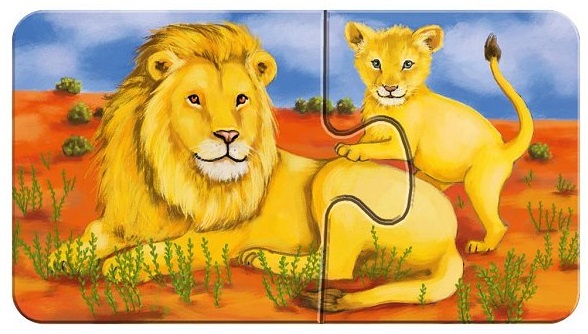 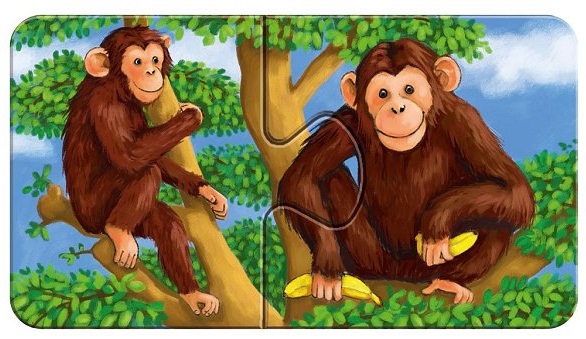 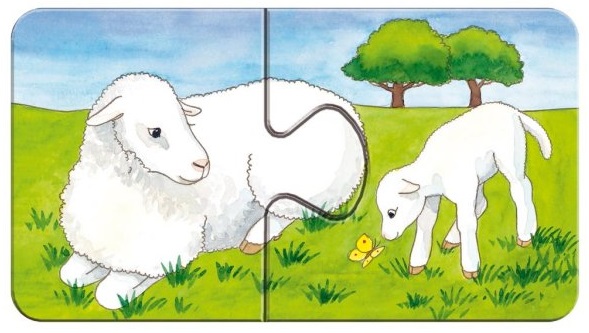 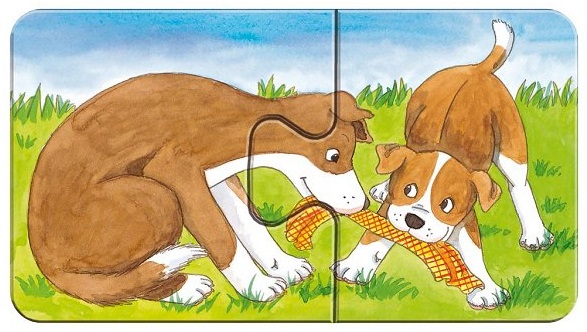 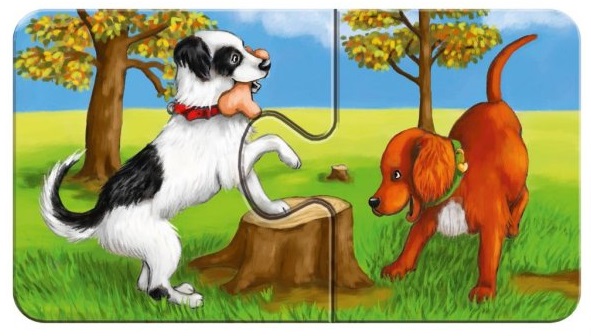 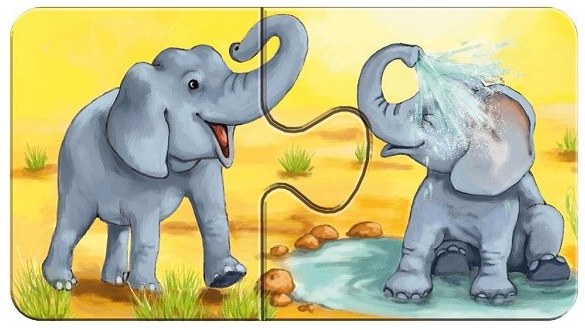 